Potraviny, které tělo potřebuji….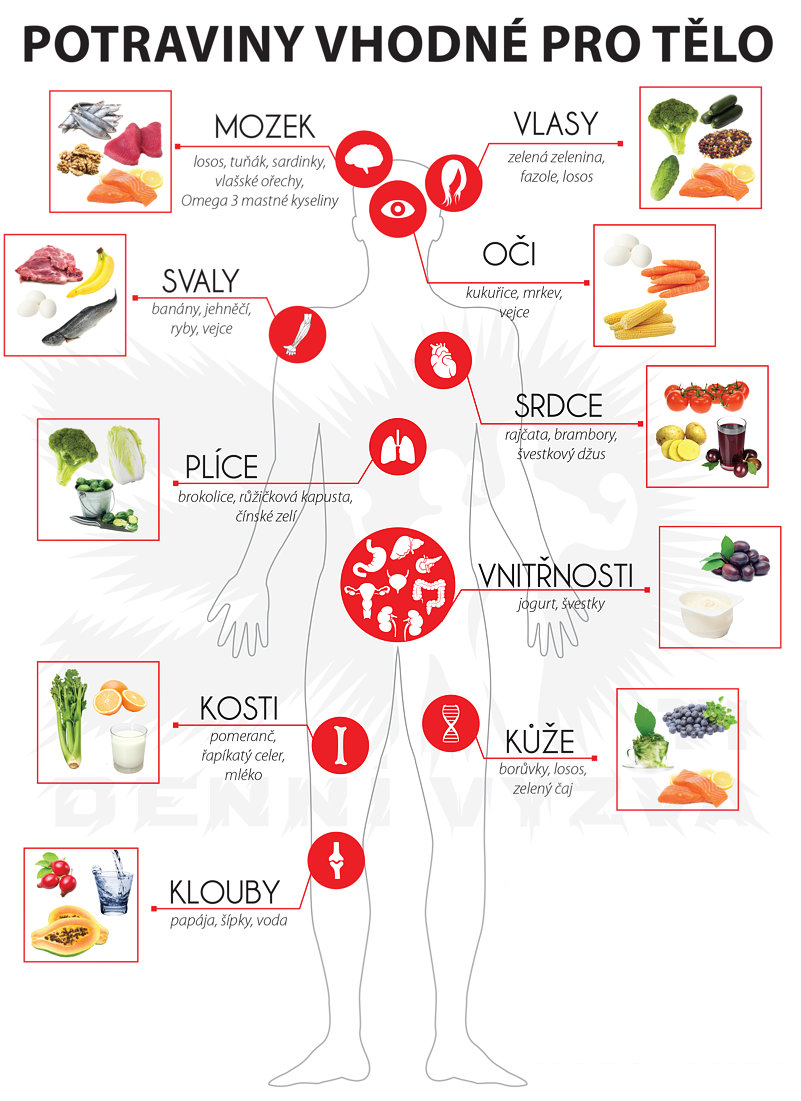 V těle potřebují i vitamíny: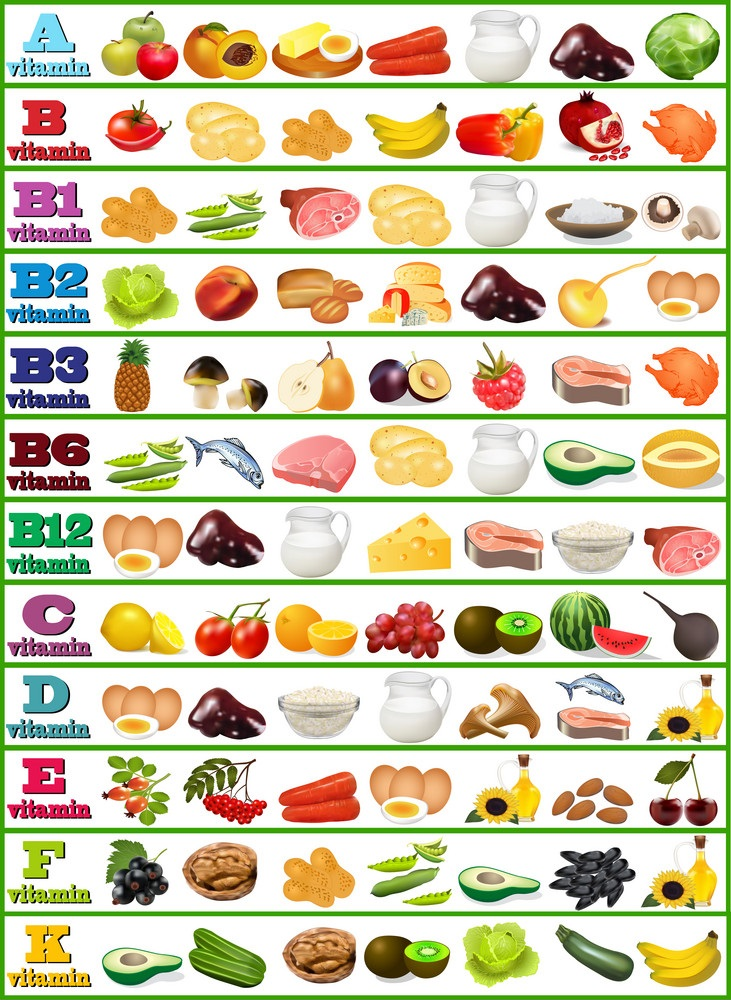 